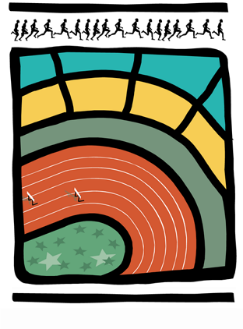 AVIS AUX CERCLES 2016 / N°16LL/Ch. D/49							                    Bruxelles, le 10 mai 20161.	COMMUNIQUE LBFA1.1.	Communiqué de la Commission des règlements sportifs2.	COMMUNIQUE INTERCERCLES2.1.	Intercercles régionaux et nationaux : athlètes étrangers autorisés à participer3.	COMMUNIQUE DE LA DIRECTION TECHNIQUE3.1.	Sélection des athlètes à l’Ag Insurance Youth MVD4.	COMMUNIQUES des cercles4.1.	Communiqué du CAF / annulation du meeting n°96 du vendredi 24 juin4.2.	Communiqué de l’ACLO / annulation des épreuves de marche athlétique – vendredi 10 juin4.3.	Communiqué du FCHA / concours de marteau du 17 juilletCOMMUNIQUE LBFACommuniqué de la Commission des règlements sportifsLa commission des règlements sportifs attire votre attention sur quelques points importants des procédures d’inscription et de sélection pour les championnats :Procédure d’inscription :Si l’athlète possède une performance en outdoor 2016, celle-ci DOIT être mentionnée, cette performance étant prioritaire. Les inscriptions en retard et désinscriptions sont possibles jusqu’au mardi 12h00 (championnat LBFA) ou jusqu’au mercredi 8h00 (championnat LRBA) par email à l’adresse lbfa@skynet.be. Les changements d’épreuve ne sont pas permis. Procédure de sélection :Les prestations « outdoor 2016 » sont prioritaires (à partir du 1er avril 2016). Remarque : les performances de l’indoor 2015-2016 et de l’outdoor 2015 servent uniquement à départager les athlètes n’ayant pas de performance en outdoor 2016 si le quota de la sélection n’a pas été atteint.La Direction Technique se réserve le droit d’octroyer des dérogations pour des cas particuliers. Toutes les réclamations doivent se faire par email à l’adresse lbfa@skynet.be et uniquement via le secrétaire de club ou correspondant officiel. Tous les règlements pour la saison extérieur se trouvent dans le cahier des championnats été 2016, disponible sur le site de la ligue. COMMUNIQUE INTERCERCLESIntercercles régionaux et nationaux : athlètes étrangers autorisés à participerEn pièce jointe, veuillez trouver la liste des athlètes étrangers autorisés à participer aux prochains intercercles Femmes et Hommes des 14 et 15 mai 2016.COMMUNIQUE DE LA DIRECTION TECHNIQUESélection des athlètes à l’Ag Insurance Youth MVDVeuillez trouver, en annexe à la présente, toutes les informations nécessaires concernant la sélection des athlètes à l’Ag Insurance Youth MVD.COMMUNIQUES des cerclesCommuniqué du CAF / annulation du meeting n°96 du vendredi 24 juinLe CAF annule le meeting (meeting d’été) repris sous rubrique.Communiqué de l’ACLO / annulation des épreuves de marche athlétique – vendredi 10 juinL’ACLO annule les deux épreuves de marche athlétique prévues lors de son meeting n°87 du vendredi 10 juin (5000m MA pour les Hommes et 3000M MA pour les dames).Communiqué du FCHA / concours de marteau du 17 juilletVeuillez noter que le concours de marteau (dans le cadre du championnat provincial) débutera le 17 juillet à 10h00.